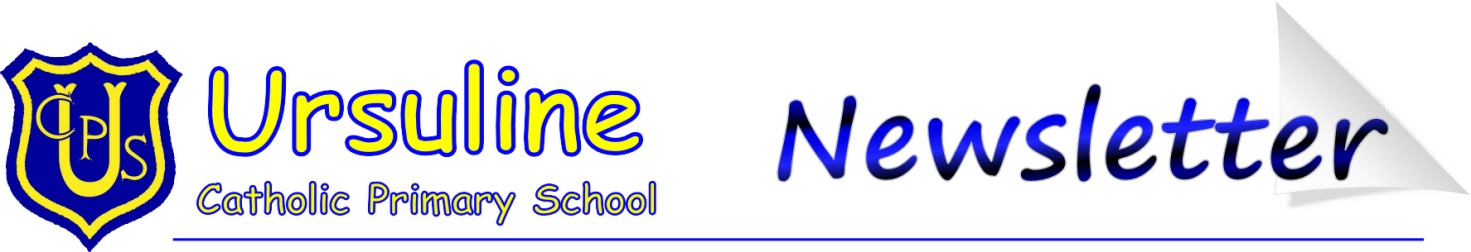   Friday 15th September 2017‘BELIEVE, ACHIEVE, SERVE’Dear Parent/Carer,This week we are welcoming our new Reception children to Ursuline. They have been so sensible coming into school this week and have settled quickly to their activities for each day. They`ve even had a grand tour of the school!  A very big well done from us all and we extend these good wishes to their brave parents and carers. As you are aware attendance is of the upmost  importance. We have our prize of £100 up, for children with 100% attendance to go into the draw, at the end of each term. We are changing it slightly. There will now be a draw of £50 for Reception and Key Stage 1 children with 100% attendance and £50 for Key stage 2 children with 100% attendance.Two of our  school priorities in our School Improvement Plan for this year are about raising standards in reading by improving pace with understanding and raising standards in writing by widening children`s vocabulary. With these in mind we urge you to listen to your children read regularly and ask questions. All children can access Bug Club. They have a log in and a wide choice of texts to read and comprehension questions are there to answer. Periodically we send home Big Chat homework and it is just that. A theme will be given to the children with prompting questions for you as a family to explore. This will certainly widen their vocabulary. I thank you in anticipation of your support in this matter. Any further questions about this will be answered on our Open Night on Monday.Congratulations to Olivia Hegarty for achieving the highest mark in Sefton for her music Exam. Congratulations also goes to Alice Pritchard who received a merit. Well done girls we are truly proud of you. Mrs McGowan was very proud of all her pupils and all her children who left us this Summer passed or received a Merit. Mr McQueen came out of hospital this week. He is very happy to be home. He said he had been very well looked after in hospital. Thank-you for your cards and good wishes. We will send them onto him. E-Safety letters and our SMART rules will be going home with the children tonight. Please read and use to keep all of our children safe.I am reminding you that our school day ends at 3:15 pm. We then start to make our way to the yard. For some classes this can take a few minutes. We thank you for your understanding in this matter.FAO Our new Reception Parents/Carers:From now on you can register to receive a copy of the school newsletter by email via the school website. Click under News and Diary to subscribe. If you need a paper version please complete the slip below and return to school by Wednesday 20th September2017.Dear Children, I was very impressed with the amount of Golden Time earned this week in your classes. I hope you had a great time using it up. If you have any other ideas for Golden Time that is not being covered please let your teacher know and we will see what we can do.I have had a lesson myself this week...on the Chinese Abacus. A group of boys from Year 6 explained how it works and it wasn`t easy. Thank-you for that  lesson boys.We had our first Celebration Assembly of the year today. Well done to all those who won awards this week (not forgetting Olivia and Alice).Lastly I cannot finish without a mention about our wonderful Reception children. All the Reception staff have been delighted with how well they have settled. Remember boys and girls, we want to see you next week coming through the big side gate.Have a lovely weekend boys and girls. Stay safe.REMINDERSParents and carers have no entitlement to take holidays during term time.  I can only approve these in exceptional circumstances.  Applications should include a written description of the circumstances.  Being taken out of school at any time is an obstacle to children making progress and should be avoided.Please do not park on or stop at the yellow zig-zags during the times stated on the road side sign.  It is both dangerous and irresponsible.    You can follow us on Twitter @ursulineprimary Our new App is available from the bottom of our Home Page (www.ursulineprimary.co.uk). Follow the links to your own App store.Thank you, as ever, for your continued support.Chris ChaiActing Head Teacher................................................................................................................................................... I would like to receive a paper copy of the newsletter.Child`s Name..........................................................................................Class.........................Signed............................................................................................................................................